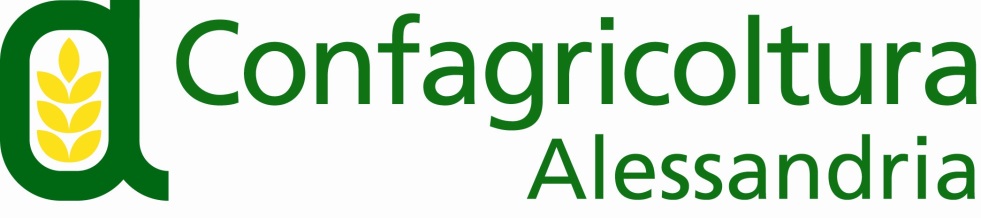 Via Trotti, 122  -  15121 Alessandria  -  Tel  0131/ 43151-2  -  Fax 0131/ 263842E-mail Ufficio Stampa:  r.sparacino@confagricolturalessandria.itCOMUNICATO STAMPAImprese in crisi di liquidità: per Confagricoltura Alessandria ènecessario prorogare e rafforzare le misure per la ripresaNell’attuale scenario di grave crisi economica legata alla pandemia è essenziale che le misure di supporto adottate finora dal Governo vengano mantenute e rafforzate da ulteriori interventi a sostegno delle condizioni finanziarie. E’ quanto sostiene Confagricoltura Alessandria, ribadendo la necessità che le misure per la liquidità e i relativi strumenti concessi dal Fondo di garanzia per le PMI e dall’ISMEA siano prorogate fino a fine anno. L’associazione agricola provinciale evidenzia in particolare alcune priorità: accordare e prorogare alle imprese agricole nuove moratorie, senza l’obbligo di classificazione del debitore in “default” secondo la regolamentazione europea; favorire le operazioni di rinegoziazione del debito bancario, attraverso idonei strumenti di garanzia offerti dal Fondo di garanzia per le PMI e l’ISMEA; estendere il limite temporale fissato a sei anni per gli aiuti sotto forma di garanzia sui prestiti da 6 anni a non meno di 15 anni; concentrare le risorse disponibili su un numero di strumenti agevolati che riconoscano la possibilità soprattutto alle micro, piccole e medie imprese di risollevarsi e continuare a svolgere la propria attività economica, anche nell’interesse più generale del nostro Paese.“Soltanto grazie a interventi a favore della sostenibilità finanziaria – commenta il presidente di Confagricoltura Alessandria, Luca Brondelli di Brondello – le imprese potranno essere nelle condizioni migliori per assicurare il loro contributo alla ripresa economica del Paese”.Alessandria, 16 aprile 2021